InnholdFO HORDALAND	1MEDLEMMER	1TILLITSVALGTE	4KLUBBER	7HANDLINGSPROGRAM FO HORDALAND 2015-2018	8REPRESENTANTSKAPET FO HORDALAND	9AVDELINGSSTYRET	12UTVALG, RÅD OG KOMITEER	13TILLITSVALGTSKOLERING, KURS OG KONFERANSER, ARRANGEMENT	17ØKONOMI	18FO HORDALAND EN AKTIV DEL AV FELLESORGANISASJONEN	19FO HORDALANDAvdelingen arbeider i tråd med prinsipprogram og vedtekter som FO vedtar på landsmøtet som holdes hvert 4. år. I vedtektene § 11 finner vi bestemmelser om avdelingens organisasjonsområde, avdelingens ansvar og oppgaver. Arbeidet for medlemmenes lønn- og arbeidsforhold har høyest prioritet og preger mye av arbeidet i hverdagen, det være seg samtaler med medlemmer og kurs/skolering av tillitsvalgte. Vi har fortsatt kontor i sentrum av Bergen, men flyttet i januar 2018 fra Folkets Hus AS i Håkonsgaten til Folkets Hus i Bergen i Lars Hillesgate 19. Vi tror at dette kontorfellesskapet vil kunne bidra til et enda bedre fellesskap med andre fagforeninger og det politiske miljøet.  FO Hordaland har kontorsekretær i 50 % stilling og Astrid Vatten har vært ansatt i hele denne perioden. Leder Grethe Kvist og fylkessekretær Bente Owren ble begge valgt på sist årsmøte og er begge frikjøpt 100 %. Kenneth Larsen ble valgt som frikjøpt organisasjonstillitsvalgt 100 % på årsmøte og da han sluttet på høsten 2016 ble Lena Ytreland valgt som hans etterkommer.  I region Vest har vi fortsatt det formelle samarbeidet med FO Sogn- og Fjordane og FO Rogaland med møter tre ganger årlig. På ett møte har Arbeidsutvalgene blitt invitert og på et annet avdelingenes hovedtillitsvalgte innen Bufetat og Spekter. MEDLEMMERMedlemstallet i FO Hordaland fortsetter å stige, men det er mange potensielle medlemmer i alle medlemsgruppene. Vi har hatt flere verveaksjoner, men styret er klar på at den beste måten å organisere medlemmer på, er å drive godt fagforeningsarbeid og synliggjøre dette. Da gjelder det både på område lønn og tariff, helse- og sosialpolitikk og det profesjonsfaglige.Synliggjøring er slikt som utsending av nyhetsbrev via e-post, oppdatert hjemmeside og aktiv Facebook side, men også medlemsturneen vi hadde både vår og høst i 2016 og 2017 er en måte å synliggjøre FO på. Årlig gratis fagkonferanse og gode tillitsvalgtkurs er også det. Arbeidet vi gjør i forhold til medlemssaker er svært viktig, for den enkelte men også som eksempler på hvorfor en bør være organisert. Pr.1.novemer 2017 hadde FO 28 195 medlemmer.  FO Hordaland pleier å ha ca. 10 % av det totale medlemstallet, men har i de siste årene lagt litt i overkant.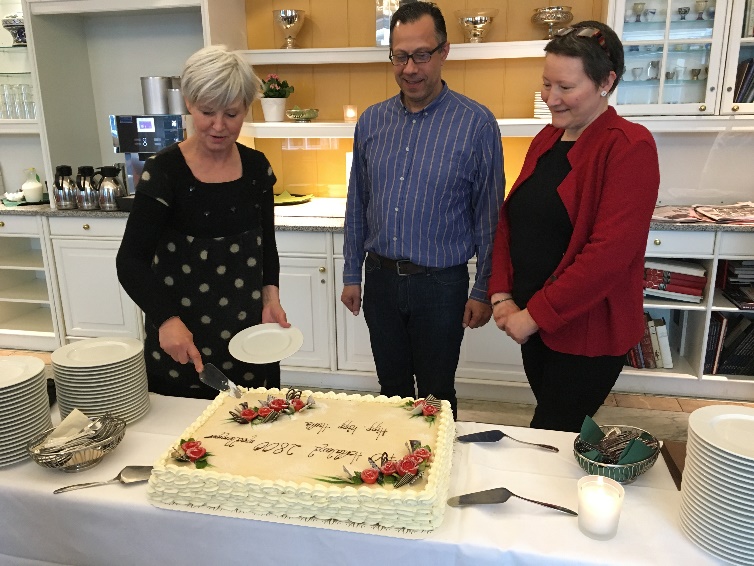 I 2015 satte vi oss et mål om 2 800 medlemmer. Vi feiret 2800 medlemmer på Representantskapsmøte våren 2016 Ved utgangen av 2017 hadde vi økt til 2 900 medlemmer. Medlemsvekst fra 01.01.18 til 14.02.18 har vært 38 medlemmer. I tilsvarende periode har vi hatt en reduksjon på 25 medlemmer. Det er nedgang i antall studentmedlemmer. Dette til tross for at vi har fått en ny Høyskole i Bergen. VID gir tilbud om deltidsstudiet vernepleie til ansatte i Bergen og Os kommune. Verving på Høgskolen i Bergen har vært prioritert arbeid for organisasjonstillitsvalgt.  Potensielt er det 345 studenter på heltid og ca. 50 på deltid. Vi organiserer 177 av disse, hvorav 4 barnevernspedagoger som studerer deltid utenbys, 94 sosionomer og 79 vernepleiere. Studenter verves gjennom samarbeid med studentstyret, og vi har også i denne perioden hatt forelesninger ved HiB og vært tilstede på andre arrangement på skolen. 16.02.18Denne tabellen viser hvilke utdanning våre medlemmer har. Som tabellen viser er det med annen utdanning som har fått medlemskap i FO, 29 medlemmer i 2018FO Hordaland har flest sosionommedlemmer, en endring den siste årsmøteperioden.Medlemmene våre jobber innen ulike arbeidsgiverområder: Kommunal sektor – KS: 1 685 medlemmer arbeider i kommunal/fylkeskommunal sektor - KS. Størst er Bergen kommune med 1 037 medlemmer. Dernest er Stord med 69 medlemmer og Askøy med 68.Spekter: 228 medlemmer arbeider i Spekter området, i hovedsak Helse Bergen, men 12 medlemmer i Helse Fonna.Stat: 238 medlemmer har Staten som arbeidsgiver. Bufetat er den største arbeidsgiveren hvor vi har 176 medlemmer. Andre arbeidsgivere hvor vi har flere medlemmer er Høgskolen i Bergen hvor vi har 30 medlemmer, Kriminalomsorgen, NAV stat og Fylkesmannen.Virke: 142 medlemmer arbeider innenfor tariffavtalen mellom FO og Virke. Virke er private arbeidsplasser med offentlig støtte. Størst er Bergensklinikkene med 45 medlemmer.NHO: 54 medlemmer arbeider på arbeidsplasser hos arbeidsgiverforeningen NHO. Størst av disse er Aleris med 27 medlemmer.Privat: 27 medlemmer arbeider etter private tariffavtalerTILLITSVALGTEFO Hordaland har mange tillitsvalgte. Til sammen, når vi regner med de som har verv i organisasjonen og de som er tillitsvalgte på arbeidsplasser og hovedtillitsvalgte så viser tabellen at vi har 139 tillitsvalgte. Plasstillitsvalgte er der for sine medlemmer på arbeidsplassen, Hovedtillitsvalgte for medlemmer og plasstillitsvalgte i kommunen. I virksomheter som Spekter og Bufetat er det også tillitsvalgte på arbeidsplassene og noen i mer sentrale verv. Nytt medlemsarkiv viser en oversikt over antall Hovedtillitsvalgte, plasstillitsvalgte og arbeidsplasser hvor vi mangler plasstillitsvalgte. Dette kan bli et godt redskap, men vi får ikke nå sortert informasjon på ulike arbeidsgivere, regioner. Det jobbes kontinuerlig med å rekruttere nye tillitsvalgte, skolering, arrangere andre former for møteplasser og etablere klubber. Kompetente tillitsvalgte, som føler seg trygg i bruken av Arbeidsmiljøloven, Hovedavtalen og Hovedtariffavtalen blir lengre i sitt verv og styrker rettighetene til medlemmene. Denne oversikten viser Hovedtillitsvalgte og plasstillitsvalgte, også vara. Her kommer vi til 184. Noen av de tillitsvalgte er frikjøpte: KLUBBERAvdelingsstyret og representantskapet har i flere årsmøteperioder jobbet for å få flere klubber på plass.  I vedtaket fra representantskapet heter det at «alle klubbar i Hordland skal velja eit styre på minimum 3 personar – leiar, kasserar og sekretær. Vert det valt fleire vert dei kalla styremedlem. Årsmøte er klubben sitt høgaste organ, og skal haldast årleg innan utgangen av februar. I tillegg til årsmøte, skal klubbane halda minimum eit medlemsmøte kvart år. Klubbane får tilskot frå avdelinga etter vedtekne retningsliner.»Situasjonen er at vi har 16 klubber, de samme som ved inngangen til denne årsmøteperioden, pluss FO klubben Osterøy kommune. HANDLINGSPROGRAM FO HORDALAND 2015-2018Årsmøte vedtok Handlingsprogrammet og Avdelingsstyret vedtok på styresamlingen i etterkant å prioritere arbeidet med fattigdom. Arbeidet med Tiltaksplan ble startet og er fulgt opp i Arbeidsutvalgsmøter og styremøter. Den har også lagt på hjemmesiden og således vært tilgjengelig for alle. 
 PROSJEKT PRIVATISERINGArrangere medlemsmøte på alle arbeidsplasser innen NHO Opprettholde ordningen med Nettverksmøter for tillitsvalgte innen VirkeStyrke faglige rettigheter for ansatte i privat sektor Debattere velferdsstaten og den nordiske modellen – stå opp for trygghet!LØNN, ARBEIDSFORHOLD OG ARBEIDSMILJØGjennomgå og iverksette forbundets beredskapsplan, være godt forberedt ved eventuell konflikt(er)Følge opp sentralt lønnsoppgjørIvareta lokale lønnsforhandlinger Debattere utfordringer med dagens offentlige tjenestepensjonssystem, synliggjøre utfordringene for medlemmer og tillitsvalgteSynliggjøre strukturelle likelønnsutfordringerBygge kompetanse om arbeidstidsordningerSamarbeid med andre fagforeninger og organisasjoner i arbeidet om å verne normalarbeidsdagenSynliggjøre konsekvensene som endringene i arbeidsmiljøloven girPROFESJONSPOLITISK ARBEID Arbeide for å forankre profesjonsstrategiene i de profesjonsfaglige utvalgeneNAV: følge opp FO sentralt sitt arbeid med bemanningsnormerBarnevern: følge opp FO sentralt sitt arbeid med bemanningsnormerTjenester til personer med utviklingshemning: følge opp FO sentralt sitt arbeid for at minst 50% av alle ansatte i kommunale helse- og omsorgstjenester har relevant treårig høyskoleutdanning Arbeide for å bedre våre profesjoners kompetanseBidra til at vår kompetanse etterspørres i tjenestene til brukerne av helse- og sosiale tjenesterHELSE OG SOSIALPOLITIKKSkolere organisasjonstillitsvalgte på fattigdom Synliggjøre behovet for å forebygge og bekjempe bostedsløshet, og sikre godt og differensiert boligsosialt arbeidSkolere tillitsvalgte i å arbeide systematisk og målrettet med politisk påvirkning og synliggjøringSamarbeide med Norsk Folkehjelp og andre organisasjoner Skolere organisasjonstillitsvalgte på asyl- og flyktningpolitikkFølge opp FO sentralt sitt arbeid for at alle mindreårige asylsøkere skal bli barnevernets ansvarFølge opp FO sentralt sitt arbeid for styring av bemanning og barnevernfaglig kompetanse på asylmottakene for enslige mindreårige asylsøkere over 15 årKVINNEPOLITIKK Følge opp FO sentralt sitt arbeid om likelønn i et livsløpsperspektiv Tilby tillitsvalgte og medlemmer i avdelingen skolering i kvinnepolitikkFølge opp Stortingsmelding om likestilling og familiepolitikk Følge opp FO sentralt sitt arbeid med representativ kjønnsbalanse i egen organisasjon Følge opp arbeidet med felles likestillings- og diskriminerings lov Arbeide for at forebygging, hjelpetiltak og lovverket må styrkes i arbeidet mot vold i nære relasjoner Arbeide for å beholde lovforbudet mot kjøp av seksuelle tjenesterINTERNASJONALT ARBEID OG SOLIDARITETSkolere organisasjonstillitsvalgte innen tema frihandelsregimetGi støtte og vise solidaritet i kampen mot økt privatisering og svekkelse av velferdsstaten Støtte og bidra i utviklingsprosjekter hvor sosialt og sosialpedagogisk arbeid er viktige elementerVidereføre samarbeidet mellom TASWO/Kilimanjaro og FO HordalandArbeide for å skape global forståelse og internasjonalt engasjement blant FOs medlemmerORGANISASJONUtarbeide lokal strategi for rekruttering og medlemsbevaringFølge opp arbeidet med «Stå opp for trygghet» som har fokus på styrking av klubber, tillitsvalgte, utvalg av tillitsvalgte, nettverksmøter og forhandlingsutvalg Styrke samarbeid mellom rådgivende utvalg seg imellom og med avdelingsstyret og representantskapetFylkesavdelingsstyret og representantskapet har via Tiltaksplanen blitt holdt løpende orientert om ulik aktivitet i avdelingen. Oppdatert Tiltaksplan ligger på hjemmesiden. Oversikt over tillitsvalgtskoleringen i perioden saker behandlet på representantskapsmøter og styremøter er andre indikator på at Handlingsplanen er fulgt.  REPRESENTANTSKAPET FO HORDALAND2016 hadde vi årsmøte, samt to dagsmøter og ett møter over to dager.2017 hadde vi to dagsmøter og to møter over to dager. 2018 er det planlagt årsmøte, samt to dagsmøter og to møter over to dager.«Fastsetting av representantskapet størrelse og sammensetning» er fast årsmøtesak, jamfør vedtektene. Vedtatt representantskapsmodell fra 2016 gav et antall mulige representanter på 110. Differansen mellom 110 og faktisk antall valgte representanter på 74 var 36. Gjennomsnitt har det i denne årsmøteperioden vært et fremmøte på 50 delegater. Det betyr at ca.75 % av de valgte møter frem.  I forslag til vedtak for neste årsmøteperiode er det gjort noen endringer som medfører en viss økning. Dette vil gi en økt differansen mellom 113 og faktisk antall valgte representanter på 72. Det vil være 41. Her er en mer spesifisert oversikt som viser hvor utfordringene ligger, hvilke sektorer, områder vi mangler representanter fra. AVDELINGSSTYRETStyret har også i denne perioden hatt god spredning mht. arbeidsgiverområde, erfaring og arbeidsfelt, en god blanding av erfarne fagforeningsfolk. Det har vært noe utskiftning i styret i denne perioden.  Styremøtene holdes på dagtid. En gang i året er det styresamling. Det året det er årsmøte legges styresamlingen til utlandet og det er Handlingsprogram og utarbeidelse av tiltaksplan som er hovedsak.2016 var styresamlingen etter årsmøte i Gedansk i Polen. I tillegg ble det avholdt syv styremøter.2017 var styresamlingen på Herdla og tema var Valgkampen 2017 og Tiltaksplanarbeid.  I tillegg ble det avholdt seks styremøter.For 2018 er planen en styresamling i utlandet i april og 6 heldagsmøter i tillegg. Studentene velger to styremedlemmer og de som har hatt verv i denne perioden Mari Jacoby Steina Lilleng, fra høsten 2017.ARBEIDSUTVALGETArbeidsutvalget møtes hver tredje uke til tretimers møte på ettermiddagstid. Formål med disse møtene er å effektuere styrevedtak og forberede styremøter. Årlig blir det ca. 16 AU møter i løpet av et år.  Mellom møtene i avdelingsstyrets arbeidsutvalg har leder fullmakt avgitt av avdelingsstyretUTVALG, RÅD OG KOMITEER Medlemmer til utvalg, råd og komiteer ble valgt på årsmøte 2016. Utvalgene har supplert seg selv og endringer er gjengitt under tabellene som viser valg fra årsmøte. Beretning fra utvalg og komiteer er egen sak til årsmøte. I denne perioden har vi hatt følgende rådgivende utvalg og komiteer;Utvalget har vært opptatt av barnevernslov og barnevernsreformen, Norm for saksmengde i barnevernsreformen, omstillinger i statens barnevern, omstillinger i Bergen kommune. De har videre arbeidet med medlemsmøter på digitale plattformer. Se egen beretning.Av politiske saker har utvalget valgt ut fattigdomsbekjempelse som et prioritert område. Arbeid for å beholde Kommunal bostøtte har vært sentralt. Utvalget har også vært opptatt av sosialarbeideren i skolen. Utvalget var ansvarlig for å arrangere den årlig fagkonferanse for alle medlemmer i 2018. Se egen beretning.Utvalget har vært med å holde Jobbsøkerkurs for tredje års vernepleierstudenter på Høgskolen i Bergen. 2017 var utvalget ansvarlig for gratis fagkonferanse «Miljøterapeutisk arbeid i møte med vold og aggresjon». Utvalget har vært opptatt av tema; «Hvordan er det å være vernepleier i bofellesskap og eller psykisk helse, og hvordan kan en som vernepleier være med å påvirke slik at de gode historiene blir fremtreden?» Se egen beretning.I denne årsmøteperioden ble det inngått en ny samarbeidsavtale med TASWO-Kilimanjaro for perioden 2016-2020. Avdelingen tok imot besøkende fra Tanzania og flere medlemmer fra IU og andre utvalg bidro til innholdet i besøksprogrammet. Utvalget hadde åpent møte under Internasjonal uke høsten 2017, hvor flere medlemmer og tidligere medlemmer av IU var innledere. Se egen beretning.Utvalget i tradisjon med tidligere jobbet med markering av Den internasjonale kvinnedagen og den Internasjonale dagen mot vold mot kvinner. De har arrangert åpent møte under Kvinnefestivalen om kvinner og vold og invitert til medlemsmøte med tema Kvinner og pensjon. Utvalget har også jobbet med krisesenter for kvinner i aktiv rus.  Se egen beretning. Utvalget har særlig jobbet med forberedelse og gjennomgang av hovedoppgjør og mellomoppgjør i 2016 og 2017. De har også forberedt innspill og diskusjon om tariffpolitikk til Representantskapsmøter og Tariffkonferansen og bearbeidet prioriterte krav til Hovedtariffoppgjøret 2018. Det er på ulikt vis arbeidet for å styrket profilering av FO sin tariffpolitikk. Se egen beretning. Det lykkes ikke å supplere valgkomiteen med ny vara nr.3. Komiteen har jobbet med å forberede valg til årsmøte, men det har også vært arbeid med supplering av styret, råd og utvalg i løpet av perioden. Se egen beretning.Kontrollkomiteen fører tilsyn med avdelingens virksomhet og påser at lover og forskrifter blir fulgt, at avdelingen jobber i tråd med vedtekter og vedtak i avdelingens besluttende organer, samt vanlig organisasjonsmessig praksis. Komiteen har særlig jobbet med avdelingens møtereferat og /protokoller, oppfølging av Handlingsprogram, og rutiner for økonomiske bevilgninger. Se egen beretning som vil bli lagt frem på årsmøte. Faggruppen har særlig jobbet med å synliggjøre ulike problemstillinger knyttet til sosialarbeidere i skolen, behov for flere stillinger og finansiering av disse, samt arbeidsavtaler for sosialarbeidere i skole. Faggruppen har ikke levert beretning.TILLITSVALGTSKOLERING, KURS OG KONFERANSER, ARRANGEMENTKompetansebygging av tillitsvalgte er en kontinuerlig og prioritert oppgave. Dette krever tid og ressurser fra avdelingen. I løpet av denne årsmøteperioden har følgende vært arrangert;ØKONOMIAvdelingen har også i denne perioden jobbet for å ha god økonomistyring og sikre et overskudd på 5 % av årlige inntekter som vi får i form av tilskudd fra FO. Med egne midler fra avdelingen har vi kunnet øke frikjøp til 100 %. Vi har lagt opp til et høyt aktivitetsnivå hvor vi skulle bruke av oppspart kapital. Det er nok slik at arbeidskapasiteten i avdelingen har grenser for hva vi kan ha av aktivitet til tross for at vi store deler av denne årsmøteperioden har hatt organisasjonstillitsvalgt i hel stilling. Driftsutgiftene er stabile, vi har nå flyttet til nye lokaler i Lars Hillesgate 19. Det er blitt et nytt «Folkets Hus i Bergen» og vi nyter godt av tett lokalisering med andre fagforeninger.Leder har hatt faste møter med kasserere og kontorsekretær og forberedt saker om økonomi for Arbeidsutvalget. Representantskapet har godkjent regnskap for 2016 og vedtatt budsjett for 2017 og i desember 2017 ble også budsjett for 2018 vedtatt av Representantskapet. Dette skal opp til revidering på årsmøte.12. SAMARBEID MED SOSIALARBEIDERFORENINGEN I TANZANIAI 2013 inngikk FO Hordaland et formelt samarbeid med sosialarbeiderforeningen TASWO, i regionen Kilimanjaro.  Avtalen utløp i april 2016 og forslag til ny avtale ble vedtatt på årsmøte. Den er lagt ut på hjemmesiden. Her er deler av den: AGREEMENT April 1st 2016 – April 1st 2020PARTNERS •	Norwegian Union of Social Educators and Social Workers (FO) – Hordaland Branch •	Tanzanian Association of Social Workers (TASWO) – Kilimanjaro BranchVISIONDevelop the capacity as Professional Associations and strength as Trade Unions for both partners. Develop the collaboration between the partners. MISSIONThe vision will be accomplished through mutual exchange of experiences, challenges and knowledge. Both partners must be responsible to preserve and develop the collaboration by respecting this agreement and responding to any email or other correspondence within fair time limits. VISITSVisits between the two partners should be arranged during the period of agreement.Internasjonalt utvalg følger opp avtalen. Avdelingen tok imot besøkende fra Tanzania i 2016 og flere medlemmer fra IU og andre utvalg bidro til innholdet i besøksprogrammet. Besøket ble evaluert sammen i styret og det ble foreslått å evaluere ordningen med årlige besøk fra TASWO. TASWO-K valgte i 2017 å benytte midlene til å delta på IFSW konferanse i regionen. Egen rapport ble sendt til FO Hordaland. Utvalget har avgitt 2 oppsummeringer om samarbeidet med TASWO til det sentrale solidaritetsutvalget i FO. Det ble i 2016 og 2017 gitt stipend til 2 FO medlemmer hvert år til hospitering i Moshi /Tanzania. Hospitantene presenterte sine oppsummeringsrapporter på representantskapet i 2017 og 2018. Vilkårene for tildeling av stipend ble i 2017 endret og koplet til rekruttering til verv i IU.FO HORDALAND EN AKTIV DEL AV FELLESORGANISASJONENOgså i denne årsmøteperioden har avdelingen hatt et tett og konstruktivt samarbeid med Landsstyret, råd og utvalg i forbundet. Etter at FO Nord-Trøndelag og FO Sør-Trøndelag slo seg sammen til en avdeling høsten 2017 er Hordalandsavdelingen den tredje største avdelingen i FO. Her er en oversikt over tillitsvalgte fra FO Hordaland som har hatt sentrale verv:LANDSSTYRETLandsstyrets medlemmer blir valgt på kongress/landsmøte SENTRALE RÅDGIVENDE UTVALGDet er landsstyret som velger representanter i sentrale rådgivende utvalg. SENTRALE KOMITEER
Det er kongressen som velger valgkomité og Yrkesetisk rådSENTRALE FAGGRUPPERDet er Landsstyret som velger representanter til faggruppene.REPRESENTASJON i LOVi er godt representert i LO, både lokalt og sentralt og bruker LO aktivt for å få gjennomslag for våre saker. LO HordalandFra 2017 er det endringer i organiseringen. Regionråd hvor leder Grethe Kvist har en plass sammen med andre ledere av fagforbund lokalt. Regionkonferansen vil overta etter Fylkeskonferansen. Her har FO tre medlemmer. 6 LO foreninger i Hordaland LO i Bergen og omland - Grethe Kvist er styremedlem, valgt for 2017-2019LO Norhordland - Alexandra Wiik Holm er styremedlemRepresentantskapet LO Bergen og omland. Det er antall yrkesaktive medlemmer i område Bergen og omland som avgjør antall representanter i Representantskapet. FO har 4 representanter. LO kommune i Hordaland 
er et samarbeidsorgan for fagforeninger i offentlig sektor. Grethe Kvist og Bente Owren er representert i styret i LO kommune. Representantskap LO sentraltGrethe Kvist er en av FO sine vararepresentanter i LO sentralt sitt representantskap og var også delegat på LO kongressen 2017.MEDLEMSSTATUS 201320162018Yrkesaktive giro4616Yrkesaktive lønnstrekk2 2762 2952333Ikke yrkesaktive13010889Studenter219159181Master/videreutdanning på heltid1424Pensjonist9981124Pensjonist over 75 år1711Stønadsmottaker79108Medlemmer med ukjent arbeid47B medlemmer22 7412 7832925PROFESJONER201320162018Barnevernspedagoger479484516Sosionomer1 0831 1081193Vernepleiere1 1421 1511178Velferdsvitere376Annen utdanning B3614Annen utdanning S8Annen utdanning V72 7412 7852916SAMLET OVERSIKT TILLITSVALGTE ETTER HOVEDAVTALENE SAMLET OVERSIKT TILLITSVALGTE ETTER HOVEDAVTALENE Bergen kommune 53Region Nordhordland16Region Midhordland19Region Sunnhordland25Region Hardanger11Spekter 14Virke16Stat Bufetat21Stat andre 7NHO2KS Bedrift0Privat0SUM184BSVBSVMEDLEM 
VERVPERIODELØNNET AVSGrethe KvistLederGrethe KvistLeder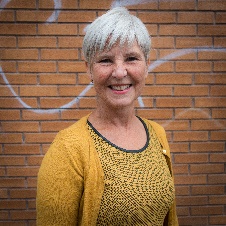 100 % Hele periodenFO HordalandVBente OwrenFylkessekretærBente OwrenFylkessekretær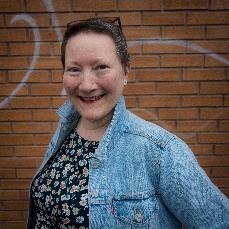 100 %Hele perioden FO VLena Ytreland Organisasjons tillitsvalgtLena Ytreland Organisasjons tillitsvalgt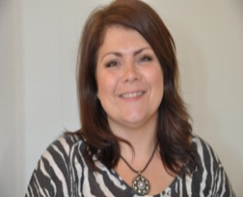 100 %Desember 2016- FO HordalandKOMMUNAL SEKTOR KSKOMMUNAL SEKTOR KSBBergen kommune Renathe Remes Øen Konsern-tillitsvalgtBergen kommune Renathe Remes Øen Konsern-tillitsvalgt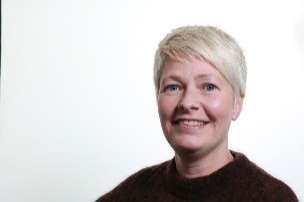 100 %Hele periodenFrikjøpt HovedavtalenBBergen kommune Magnus Nymoen Konsern-tillitsvalgtBergen kommune Magnus Nymoen Konsern-tillitsvalgt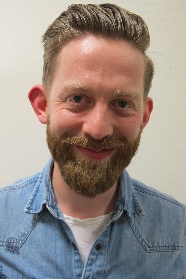 100 % fra 01.17Frikjøpt HovedavtalenBergen kommune Camilla Marquard Konsern-tillitsvalgtBergen kommune Camilla Marquard Konsern-tillitsvalgt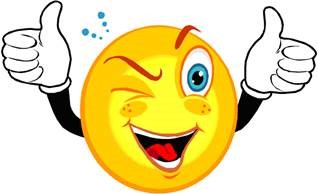 40% fra 06.16100 % 10.16 -10.17Frikjøpt HovedavtalenSStord kommune Torill Eide HovedtillitsvalgtStord kommune Torill Eide Hovedtillitsvalgt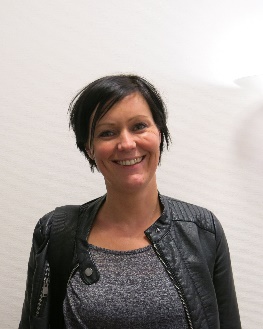 20 %Hele perioden Frikjøpt HovedavtalenVØygarden kommune Reidun Nordvik HovedtillitsvalgtØygarden kommune Reidun Nordvik Hovedtillitsvalgt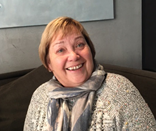 20 %Hele perioden Frikjøpt HovedavtalenAskøy kommuneBenedicte Brattåker HovedtillitsvalgtAskøy kommuneBenedicte Brattåker Hovedtillitsvalgt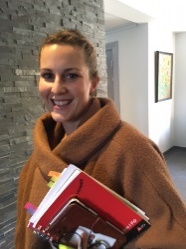 20 %Fra 11.17Frikjøpt HovedavtalenFjell kommuneTone Bubandt HovedtillitsvalgtFjell kommuneTone Bubandt Hovedtillitsvalgt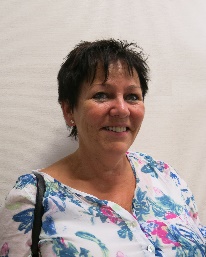 20 %Til 11.17Frikjøpt HovedavtalenOs kommuneTove Gylløw HovedtillitsvalgtOs kommuneTove Gylløw Hovedtillitsvalgt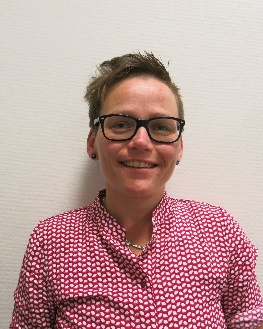 10 %Hele periodenFrikjøpt Hovedavtalen VLindås kommuneCato Færøy HovedtillitsvalgtLindås kommuneCato Færøy Hovedtillitsvalgt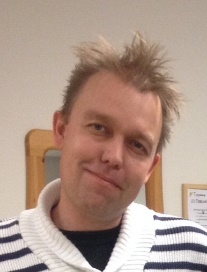 10 %Hele perioden Frikjøpt HovedavtalenSPEKTER – Helse BergenSPEKTER – Helse BergenVRolf UnnelandForetakstillitsvalgtRolf UnnelandForetakstillitsvalgt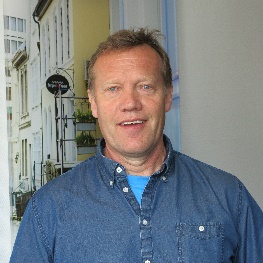 100 %Hele periodenFrikjøpt HovedavtalenBufetat region VestBufetat region VestSMohammed Mehdi RegiontillitsvalgtMohammed Mehdi Regiontillitsvalgt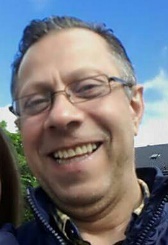 100 %Hele periodenFrikjøpt HovedavtalenBufetat VirksomhetBufetat VirksomhetBJan Aarskog Virksomhetstillitsvalgt BufetatJan Aarskog Virksomhetstillitsvalgt Bufetat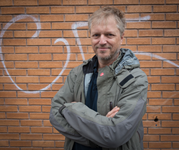 100 %Hele periodenFrikjøptHovedavtalen KLUBBKLUBBLEDERNy i sist årsmøteperiodeKS – KOMMUNAL SEKTORFO Klubben Bergen kommuneRenathe Remes ØenFO klubben Askøy kommuneMariell MidttunX ny ledeFO klubben Fjell kommune Heidi SolsvikX ny lederFO klubben Os kommune Tove GylløwFO Klubben Osterøy kommuneCecilie LangedalNy klubb!FO klubben Stord kommuneBodil NesbøFO klubben Øygarden kommuneReidun NordvikFO klubben Voss kommuneFrode Steen-OlsenFO klubben Indre Hardanger(Odda kommune og Granvin og Ullensvang Herad) Ingvild SperrevikSPEKTERHelse Bergen Rolf UnnelandFO klubben Helse Bergen; HabiliteringstjenestenTorhild BråtheFO klubben Helse Bergen; Avd. poliklinikkerGunn SvanevikFO Klubben Helse Bergen, Sandviken sykehusJonny OttesenSTATFO klubben Bufetat Bergen Magnhild FalckX ny leder FO klubben Hordaland FriomsorgskontorInger ValleFO klubben Fylkesmannen i HordalandMarta HaugenARBEIDSGIVEROMRÅDEMEDLEMMER
2018MULIGE 
REPR.VALGTE
REPR.KOMMUNAL SEKTOR BERGEN KOMMUNE Bergen kommuneMedlemmer 1037Mulige repr. 21Valgte repr. 18REGION NORHORDALAND AUSTRHEIM711FEDJE0--LINDÅS5221MASFJORDEN0--MELAND2222MODALEN0--OSTERØY2811RADØY2211Region NorhordlandMedlemmer 131Mulige repr. 7Valgte repr.6 REGION MIDTHORDALANDASKØY6832FJELL7033FUSA121OS4822SAMNANGER                               21SUND1611ØYGARDEN2221Region NorhordlandMedlemmer 238Mulige repr.13Valgte repr.9REGION SUNNHORDALAND	AUSTEVOLL811BØMLO322ETNE51FITJAR71KVINNHERAD3121STORD6933SVEIO1311TYSNES121Region SunnhordlandMedlemmer 177Mulige repr. 12Valgte repr. 6REGION HARDANGER  EIDFJORD0--GRANVIN11JONDAL11KVAM1511ODDA222ULLENSVANG611ULVIK11VAKSDAL                                            21VOSS5932Region HardangerMedlemmer 48Mulige repr. 11Valgte repr. 4FYLKESKOMMUNENMedlemmer 15Mulige repr. 1Valgte repr. 0SPEKTER HELSE BERGENHelse BergenMedlemmer 228Mulige repr.5Valgte repr.4HELSE FONNAHelse FonnaMedlemmer 12Mulige repr. 1Valgte repr.0VIRKEHelse og sosial2621Spesialisthelsetjenesten8332Utdanning210Virksomheter3310VirkeMedlemmer 142Mulige repr.7Valgte repr. 3STAT 238BUF-ETATMedlemmer 176Mulige repr.5Valgte repr. 4ANDRE STATMedlemmer 62Mulige repr. 3Valgte repr. 1NHOAberia110Aberia 4531411Service4020NHOMedlemmer 51Mulige repr. 4Valgte repr. 1KS BEDRIFTKS BedriftMedlemmer 12Mulige repr. 1Valgte repr.0PRIVATPrivatMedlemmer 32Mulige repr.2Valgte repr. 0FYLKESAVDELINGSTYRETFylkesavdelingsstyretMedlemmer 10Vara 3Studenter 2 Mulige repr. 10Mulige repr. 3Mulige repr. 2Valgte repr. 10Valgt repr. 3Valgt repr. 1FO STUDENTENE020 HVL-Høyskolen VestlandetVID-Vitenskapelig Høyskole Medlemmer 165 Medlemmer 9Mulige repr.1 Mulige repr.1  Valgte repr. 0Valgte repr. 0UTVALGSLEDERE330UtvalgsledereIU, KPU, SENIOR, Mulige repr. 3Valgte repr.2Totalt Mulige repr.113Valgte repr. 72Noen av sakene vi har hatt til behandling i representantskapet i perioden:2016Mai Besøk fra TASWO Tariffoppgjøret 2016Budsjett FO Hordaland 2016- revisjonHandlingsplan med fokus på profesjonsfaglig utvalgLO Are Tomasgard: Velferdsstaten, trepartssamarbeidet og likestillingspolitikken i LODet unike FO - organisasjonsdebattOktoberTariffoppgjøreneVerv, råd og utvalgFattigdomsseminarDesember Tillitsvalgtskolering 2017 Møte- og aktivitetsplan 2017Budsjett 2017Kvinnepolitisk arbeid i FOValg til Internasjonalt utvalg og annet suppleringsvalg til råd og utvalg. God start 2017!2017MarsKvinnepolitikk  1.mai og Internasjonalt arbeidVerdier som forplikter?MaiVarslingRevidert budsjett ØkonomiVervekampanje +stipendordningerLo kongressen – siste nytt Bufetat – arbeidet med rekruttering fosterhjemPolitisk ledelse i FO: OrganisasjonsdebattenOktoberUtdanningsdebatten i FOTillitsvalgtrollenTariffkonferanse Håndtering av konflikter og trakassering i arbeidslivetDesemberEbba Wergeland «Mennesket er ikke skapt til lønnsarbeid, vi har et liv å leve!»Møte- og aktivitetsplan 2018Tillitsvalgtskolering 2018Budsjett 2018OrganisasjonstillitsvalgtAVDELINGSSTYRETLederGrethe Kvist SFOValgt årsmøte 2016NestlederStyremedlemCarjet DemirBKSValgt årsmøte 2016Trakk segValgt medlemFylkessekretærBente OwrenVFOValgt årsmøte 2016Profesjonsfaglig ansvarlig BJan AarskogBStatValgt årsmøte 2016Profesjonsfaglig ansvarlig SSiv MykingSKSValgt årsmøte 2016Profesjonsfaglig ansvarlig VErik BirkelandVKSValgt årsmøte 2016Medlem3.Vara Marcos AmanoBPrivatValgt årsmøte 2016Trakk seg Valgt 3.varaTrakk segStyremedlem Lene Yvonne LisæthBNHOStyremedlemRenathe Remes ØenBKSValgt årsmøte 2016StyremedlemRolf UnnelandVSpekterValgt årsmøte 2016Styremedlem
NestlederMohamad MehdiSValgt årsmøte 2016Valgt nestlederStyremedlemVValgt årsmøte 20161.varamedlemTrude DevikSKSValgt årsmøte 20162.varamedlemKenneth Larsen SKSValgt årsmøte 20163.varamedlemAnne Sissel OenSKSValgt årsmøte 2016Trakk seg3.varamedlemMagnus NymoenBKSValgt 3. varaARBEIDSUTVALGLederGrethe KvistSNestlederMohamad MehdiSSekretærBente OwrenVMedlemRenathe Remes Øen BPROFESJONSFAGLIG UTVALG BARNEVERNSPEDAGOGERPROFESJONSFAGLIG UTVALG BARNEVERNSPEDAGOGERPROFESJONSFAGLIG UTVALG BARNEVERNSPEDAGOGERPROFESJONSFAGLIG UTVALG BARNEVERNSPEDAGOGERPROFESJONSFAGLIG UTVALG BARNEVERNSPEDAGOGERLederJan AarskogBStatValgt årsmøte 2016NestlederAnne Grethe AasheimBPrivat/KSValgt årsmøte 2016SekretærRenathe Remes ØenBKSValgt årsmøte 2016MedlemMargrethe HoplandBKSValgt årsmøte 2016Trakk segMedlemBodil Grønnevik HansenBKSValgt årsmøte 2016MedlemJohanne KaasaBKSValgt årsmøte 2016MedlemLene Yvonne LisæthBNHO/KSValgt årsmøte 2016MedlemMagnus NymoenBKSValgt årsmøte 2016PROFESJONSFAGLIG UTVALG SOSIONOMERPROFESJONSFAGLIG UTVALG SOSIONOMERPROFESJONSFAGLIG UTVALG SOSIONOMERPROFESJONSFAGLIG UTVALG SOSIONOMERPROFESJONSFAGLIG UTVALG SOSIONOMERLederSiv MykingKSSValgt årsmøte 2016NestlederCamilla FjeldsaunetKSSValgt årsmøte 2016SekretærKarianne SlevelandKSSValgt årsmøte 2016MedlemMarcos AmanoPrivatSValgt årsmøte 2016MedlemMari Jacoby Steina LillengStudentSValgt årsmøte 2016MedlemMona Iren Aasebø OlsenKSSValgt årsmøte 2016MedlemSiri Eidsnes NHOSValgt årsmøte 2016
trakk seg 02.17MedlemStåle Rene Vikeby KSSValgt årsmøteTrakk seg 10.16MedlemAne Berg StudentSValgt 05.16MedlemMarius HopeKSSValgt 03.17PROFESJONSFAGLIG UTVALG VERNEPLEIEREPROFESJONSFAGLIG UTVALG VERNEPLEIEREPROFESJONSFAGLIG UTVALG VERNEPLEIEREPROFESJONSFAGLIG UTVALG VERNEPLEIEREPROFESJONSFAGLIG UTVALG VERNEPLEIERELederErik BirkelandVKSValgt årsmøte 2016NestlederBetty KleppeVKSValgt årsmøte 2016MedlemBirthe HellandVValgt årsmøte 2016MedlemTorhild BråtheVSpekterValgt årsmøte 2016MedlemOla UtheimVKSValgt årsmøte 2016MedlemTove GylløwVKSValgt årsmøte 2016MedlemReidun Marie NordvikVKSValgt årsmøte 2016MedlemMonica SynnevågVValgt årsmøte 2016INTERNASJONALT UTVALGINTERNASJONALT UTVALGINTERNASJONALT UTVALGINTERNASJONALT UTVALGINTERNASJONALT UTVALGLederTone BubandtVKSValgt årsmøte 2016
Trakk seg 04.17MedlemPeter MagnusB Annen utdanning StatValgt årsmøte 2016
Ikke gjenvalgt 12.16MedlemCato Færøy VKSValgt årsmøte 2016 
Gjenvalgt 12.16 /trakk seg 12.16MedlemSilje Skår JakobsenVKSValgt årsmøte 2016
Ikke gjenvalgt 12.16MedlemReni Walbeck KelavaSKSValgt årsmøte 2016MedlemAne Johanne HågensenBKSValgt årsmøte 2016
Ikke gjenvalgt 12.16MedlemMwamini Ali-SivertsenBKSValgt årsmøte 2016
Ikke gjenvalgt 12.16MedlemKari LilletvedtSKSValgt årsmøte 2016
Ikke gjenvalgt 12.16Leder
MedlemMohamad MehdiSStatValgt 11.16 til leder
Valgt 11.17 til medlemMedlemMaj- Britt AndersenVKSValgt 11.16MedlemWenche KarlsenVKSValgt 11.16 
Ikke møtt/ikke tiltrådt i vervet.Medlem Lene Cathrine Bauge FjellsbøVStatValgt 11.16MedlemAnna Y. Nurmohamed TvedtB Annen utdanningKSValgt 11.16LederSølvi Folkedal SKSValgt 11.17 til lederMedlemTor-Eivind KarlsenSKSValgt 11.17KVINNEPOLITISK UTVALGKVINNEPOLITISK UTVALGKVINNEPOLITISK UTVALGKVINNEPOLITISK UTVALGKVINNEPOLITISK UTVALGLederEva Aarskog (B)BKSValgt årsmøte 2016MedlemVivian Skate Nesset SKSValgt årsmøte 2016MedlemAnne Mette Borg Almeland VSpekterValgt årsmøte 2016MedlemKatrine Håland BKSValgtMedlemKhadiha Erraj SValgtMedlemMonica Stadaas SNHOValgtMedlemLene Fauskanger SStudentValgtTARIFFPOLITISK UTVALGTARIFFPOLITISK UTVALGTARIFFPOLITISK UTVALGTARIFFPOLITISK UTVALGTARIFFPOLITISK UTVALGLederBente OwrenVFO tvValgt årsmøte 2016NestlederJan AarskogBBufetat/StatValgt årsmøte 2016MedlemMohamad MehdiSBufetat/StatValgt årsmøte 2016MedlemRandi Vartdal KnoffVVIRKEValgt årsmøte 2016MedlemCarjet DemirBKSValgt årsmøte 2016
trakk seg 06.2016MedlemTorill EideSKSValgt årsmøte 2016MedlemRolf UnnelandVSpekterValgt årsmøte 2016MedlemRenathe R. ØenBKSValgt årsmøte 2016MedlemChrister SivertsenBNHOValgt årsmøte 2016VALGKOMITEVALGKOMITEVALGKOMITEVALGKOMITEVALGKOMITELederInger Johanne Haugen BKSValgt årsmøte 2016MedlemKristian Malmo 		SNHOValgt årsmøte 2016Medlem Frode Aase-Nilsen     	VIkke i arbeidValgt årsmøte 20161. varaIselin JørsVKSValgt årsmøte 20162.varaNorunn MelværSKSValgt årsmøte 2016Trakk seg 11.173. varaSilje Maurstad		VSpekterValgt årsmøte 2016Valgt 2. vara4.varaRenathe Remes ØenBKSValgt årsmøte 2016Trakk segKONTROLLKOMITEKONTROLLKOMITEKONTROLLKOMITELederHilde IngebrigtsenSBufetatValgt årsmøte 2016MedlemStela MatthiesenSKSValgt årsmøte 2016MedlemBjørn HoplandSKSValgt årsmøte 2016FAGGRUPPE SKOLE OG OPPVEKSTFAGGRUPPE SKOLE OG OPPVEKSTFAGGRUPPE SKOLE OG OPPVEKSTLederFrøydis TotlandFrøydis TotlandSKSValgt årsmøte 2016MedlemUnni Thunes HopeUnni Thunes HopeBValgt årsmøte 2016
trukket segMedlemChristine SimonsenChristine SimonsenValgt årsmøte 2016
Trukket segMedlemSigrid BardsleySigrid BardsleyBValgt årsmøte 2016Trukket segMedlem Lars GjervikLars GjervikBValgt årsmøte 2016
Trukket seg2016 – etter årsmøteTillitsvalgtskolering Arbeidstidsordninger og innstillingsrettenHovedtariffoppgjøret 2016 Tillitsvalgtkurs for tv Bergen kommune - HA og HTA Grunnkurs HA og HTA Grunnkurs i regi av FO region Vest, «Lov, avtaler og Forhandlinger» Lokale forhandlinger, forhandlingsutvalg FO og fagbevegelsen, klubbarbeid, tillitsvalgtrollen TurnuskursKurs, konferanser, medlemsmøter, arrangementMedarrangør: Konferansen «Vold mot kvinner»Åpent møte om likelønn, 8.mars Åpent møte om Tanzania, i regi av KPU og IUMedarrangør konferanse i regi av LO Stat «Kvinner i ledelse»2017TillitsvalgskoleringTillitsvalgtkonferansen, omstillinger, arbeidsgivers styringsrettVarslingGrunnkurs nye tillitsvalgte, alle tariffområderLokale forhandlingerVold og trakassering Grunnkurs i regi av FO region Vest, «Lov, avtaler og Forhandlinger»Turnus og ArbeidstidsordningerGrunnkurs nye tillitsvalgte, alle tariffområderKurs, konferanser, medlemsmøter, arrangementGratis fagkonferanse «Miljøterapeutisk arbeid i møte med vold og aggresjon»Medarrangør «Kvinnekurs» i regi av FO region VestDeltaker «Pride» parade Medlemsmøte om Pensjon for kvinner, i regi av KPUÅpent møte om Pensjon, på representantskapetÅpent møte Fattigdom, på Robin Hood HusetMedarrangør åpent møte, Politikerdebatt om likestilling i NorgeMedarrangør Morgenmøte LO Bergen om trakasseringMedarrangør: Konferansen «Vold mot kvinner»Medarrangør Åpen møte i regi av Nei til EU om TTIP og TISA2018 – frem til årsmøteTillitsvalgtskoleringGrunnkurs for tillitsvalgte, alle tariffområderKurs, konferanser, medlemsmøter, arrangementGratis fagkonferanse «Fremtidens sosialarbeider, mellom sosionomisering, byråkratiseringog godt sosialt arbeid»Morgenmøte om likelønn, overført møte i regi av FOMedarrangør Åpen møte i regi av Nei til EUVERVBSVVALGT KONGRESS 2015RepresentantSGrethe Kvist1.varaVBente Owren2.varaBRenathe Remes Øen MEDLEMUTVALG/RÅDBSVPERIODE 2016-2018Carjet DemirTariffpolitisk utvalgRådgivende forhandlingsdelegasjonB2015-20172017-2019Jan AarskogTariffpolitisk utvalg Rådgivende forhandlingsdelegasjonB2015-20172017-2019Grethe KvistRådgivende utvalg kurs og skoleringS2015-2017
utvalg nedlagtBente OwrenGodkjenningsutvalget, profesjonsutvalget VV2015-2019Lena YtrelandProfesjonsrådet sosionomerS2015-2019Marlin HaarstadProfesjonsrådet vernepleiereV2015-2019
 trukket segØystein SandeRådgivende utvalg, rekruttering og medlemsbevaringV2015-2019
utvalg nedlagtAnn Grete AasheimProfesjonsråd barnevernspedagogerB2017-2019Mohamad MehdiSolidaritetsutvalgetS2017-2019BSVMEDLEMPERIODEVEinar Ingebrigtsen2015-2019 Valgkomite -lederBInger Johanne Haugen 2015-2019 Valgkomite – varamedlemVGeir Johannessen2015-2019 Yrkesetisk råd - medlemBSVMEDLEMVERVPERIODESInger ValleFaggruppe for ansatte i kriminalomsorgen2015-2019SHeidi Farstad KvalheimFaggruppe Familievernet2015-20191.RepresentantCarjet DemirVTrakk seg 20172.RepresentantJan Aarskog BRykket opp til 1. repr. 20173.RepresentantBente OwrenVRykket opp til 2. repr. 20174.RepresentantRolf UnnelandVRykket opp til 3. repr. 20171. vararepresentantMohamad MehdiSRykket opp 4. repr.  20172. vararepresentantEva AarskogBRykket opp 1. vara 20173. vararepresentantMarcos AmanoSRykket opp til 2. vara 20174. vararepresentantAnne Mette B AlmelandVRykket opp som 3. vara 2017